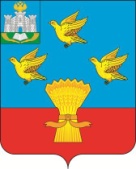 РОССИЙСКАЯ ФЕДЕРАЦИЯОРЛОВСКАЯ ОБЛАСТЬАДМИНИСТРАЦИЯ ЛИВЕНСКОГО РАЙОНАПОСТАНОВЛЕНИЕ_______________ 2022 г.	 № ______г. ЛивныО внесении изменений в постановление администрации Ливенского района от 7 декабря 2011 года № 370 «Об утверждении перечня муниципальных услуг, предоставляемых администрацией Ливенского района»В целях актуализации муниципального правового акта, администрация Ливенского района постановляет:1. Внести в постановление администрации Ливенского района от 7 декабря 2011 года № 370 «Об утверждении перечня муниципальных услуг, предоставляемых администрацией Ливенского района (в редакции постановлений администрации Ливенского района от 17 марта 2015 года № 111, от 15 июля 2016 года № 332,          от 1 февраля 2017 года № 34 (в редакции от 14 июля 2017 года), от 14 июня        2017 года № 209, от 12 сентября 2017 года № 307, от 19 октября 2017 года № 363,    от 23 октября 2017 года № 366, от 4 мая 2018 года № 171) следующее изменение:1.1. приложение 1 к постановлению изложить в новой редакции (прилагается).2. Управлению организационной, контрольной и кадровой работы администрации Ливенского района (Н.А. Болотская) обеспечить обнародование настоящего постановления на официальном сайте администрации Ливенского района Орловской области в информационно-телекоммуникационной сети «Интернет».3. Настоящее постановление вступает в силу после его обнародования.4. Контроль за исполнением настоящего постановления возложить на первого заместителя главы администрации района В.А. Фирсова.Глава района					А.И. Шолохов».Приложение к постановлениюадминистрации Ливенского районаот_____________2022 г. №______Приложение 1 к постановлениюадминистрации Ливенского районаот 7 декабря 2011 г. № 370«Приложение к постановлениюадминистрации Ливенского районаот_____________2022 г. №______Приложение 1 к постановлениюадминистрации Ливенского районаот 7 декабря 2011 г. № 370«Приложение к постановлениюадминистрации Ливенского районаот_____________2022 г. №______Приложение 1 к постановлениюадминистрации Ливенского районаот 7 декабря 2011 г. № 370«Приложение к постановлениюадминистрации Ливенского районаот_____________2022 г. №______Приложение 1 к постановлениюадминистрации Ливенского районаот 7 декабря 2011 г. № 370«Приложение к постановлениюадминистрации Ливенского районаот_____________2022 г. №______Приложение 1 к постановлениюадминистрации Ливенского районаот 7 декабря 2011 г. № 370«Приложение к постановлениюадминистрации Ливенского районаот_____________2022 г. №______Приложение 1 к постановлениюадминистрации Ливенского районаот 7 декабря 2011 г. № 370«Приложение к постановлениюадминистрации Ливенского районаот_____________2022 г. №______Приложение 1 к постановлениюадминистрации Ливенского районаот 7 декабря 2011 г. № 370«Приложение к постановлениюадминистрации Ливенского районаот_____________2022 г. №______Приложение 1 к постановлениюадминистрации Ливенского районаот 7 декабря 2011 г. № 370«N п/пРеестровый номерНаименование услугиПодразделение администрации Ливенского района, ответственное за организацию предоставления муниципальной услугиОсновные нормативные правовые акты, регламентирующие предоставление услугТип потребителя муниципальной услуги (физическое/юридическое лицо)Возможность предоставления в рамках межведомственного взаимодействияВозможность применения электронной формы взаимодействия (в соответствии с распоряжением Правительства Российской Федерации N 1993-р от 17.12.2009, распоряжением Правительства Российской Федерации N 729-р от 25 апреля 2011 года)1. Услуги в сфере имущественно - земельных отношений1. Услуги в сфере имущественно - земельных отношений1. Услуги в сфере имущественно - земельных отношений1. Услуги в сфере имущественно - земельных отношений1. Услуги в сфере имущественно - земельных отношений1. Услуги в сфере имущественно - земельных отношений1. Услуги в сфере имущественно - земельных отношений1. Услуги в сфере имущественно - земельных отношений1.1.1.Предоставление информации и выписок из Реестра муниципального имущества Ливенского районаУправление муниципального имущества и жилищно - коммунального хозяйства администрации Ливенского районап. 3 ч. 1 ст. 15, ч. 5 ст. 51 Федерального закона от 06.10.2003 N 131-ФЗ "Об общих принципах организации местного самоуправления Российской Федерации";постановление Правительства Российской Федерации от 16.07.2007 N 447 "О совершенствовании учета федерального имущества";приказ Минэкономразвития Российской Федерации от 30.08.2011 N 424 "Об утверждении Порядка ведения органами местного самоуправления реестров муниципального имущества"Физические и юридические лицаНе имеетсяИмеется2.1.2.Предоставление информации об объектах недвижимого имущества, находящихся в муниципальной собственности Ливенского района и предназначенных для сдачи в арендуУправление муниципального имущества и жилищно - коммунального хозяйства администрации Ливенского районаПункт 3 части 1 статьи 15 Федерального закона от 6 октября 2003 года N 131-ФЗ "Об общих принципах организации местного самоуправления Российской Федерации"Физические и юридические лицаНе имеетсяИмеется (п. 52 распоряжения Правительства Российской Федерации N 1993-р от 17.12.2009)3.1.3.Выдача справки о неиспользовании (использовании) гражданами права приватизации муниципальных жилых помещенийУправление муниципального имущества и жилищно - коммунального хозяйства администрации Ливенского районаФедеральный закон от 21.12.2001 N 178-ФЗ "О приватизации государственного и муниципального имущества"Физические лицаНе имеетсяИмеется4.1.4.Приватизация гражданами объектов жилищного фонда, находящихся в муниципальной собственности Ливенского районаУправление муниципального имущества и жилищно - коммунального хозяйства администрации Ливенского районаЗакон РФ от 04.07.1991 N 1541-1 "О приватизации жилищного фонда в Российской Федерации";Жилищный кодекс Российской Федерации от 29.12.2004 N 188-ФЗ;Федеральный закон от 21.07.1997 N 122-ФЗ "О государственной регистрации прав на недвижимое имущество и сделок с ним"Физические лицаИмеетсяИмеется5.1.5.Отчуждение арендуемого муниципального имущества субъектам малого и среднего предпринимательстваУправление муниципального имущества и жилищно - коммунального хозяйства администрации Ливенского районаФедеральный закон от 06.10.2003 N 131-ФЗ "Об общих принципах организации местного самоуправления в Российской Федерации";Федеральный закон от 29.07.1998 N 135-ФЗ "Об оценочной деятельности в Российской Федерации";Федеральный закон от 22.07.2008 N 159-ФЗ "Об особенностях отчуждения недвижимого имущества, находящегося в государственной собственности субъектов Российской Федерации или в муниципальной собственности и арендуемого субъектами малого и среднего предпринимательства, и о внесении изменений в отдельные законодательные акты Российской Федерации"Юридические и физические лица - субъекты малого и среднего предпринимательстваИмеетсяИмеется6.1.6.Передача муниципального имущества в аренду без проведения торговУправление муниципального имущества и жилищно - коммунального хозяйства администрации Ливенского районаФедеральный закон от 06.10.2003 N 131-ФЗ "Об общих принципах организации местного самоуправления в Российской Федерации";Гражданский кодекс Российской Федерации;Бюджетный кодекс Российской Федерации;Федеральный закон от 26.07.2006 N 135-ФЗ "О защите конкуренции";Федеральный закон от 25.12.2008 N 273-ФЗ "О противодействии коррупции"Юридические и физические лицаИмеетсяИмеется7.1.7.Признание граждан малоимущими в целях постановки на учет в качестве нуждающихся в жилых помещениях для предоставления им жилых помещений по договорам социального наймаУправление муниципального имущества и жилищно - коммунального хозяйства администрации Ливенского районаЖилищный кодекс Российской Федерации;Федеральный закон от 06.10.2003 N 131-ФЗ "Об общих принципах организации местного самоуправления в Российской Федерации";приказ Министерства регионального развития Российской Федерации от 25.02.2005 N 17 "Об утверждении Методических рекомендаций для органов государственной власти субъектов Российской Федерации и органов местного самоуправления по установлению порядка признания граждан малоимущими в целях постановки на учет и предоставления малоимущим гражданам, признанным нуждающимися в жилых помещениях, жилых помещений муниципального жилищного фонда по договорам социального найма";Закон Орловской области от 06.02.2006 N 573-ОЗ "О порядке ведения органами местного самоуправления учета граждан в качестве нуждающихся в жилых помещениях, предоставляемых по договорам социального найма";решение Ливенского районного Совета народных депутатов от 29.01.2015 N 39/460-РС "Об установлении предельной величины среднедушевого дохода и предельной величины стоимости имущества, находящегося в собственности граждан и подлежащего налогообложению, для признания граждан малоимущими в целях постановки на учет в качестве нуждающихся в жилых помещениях и предоставления им жилых помещений по договорам социального найма"Физические лицаИмеетсяИмеется8.1.8.Постановка граждан на учет в качестве нуждающихся в жилых помещениях, предоставляемых по договорам социального наймаУправление муниципального имущества и жилищно - коммунального хозяйства администрации Ливенского районаЖилищный кодекс Российской Федерации;Федеральный закон от 06.10.2003 N 131-ФЗ "Об общих принципах организации местного самоуправления в Российской Федерации";приказ Министерства регионального развития Российской Федерации от 25.02.2005 N 17 "Об утверждении Методических рекомендаций для органов государственной власти субъектов Российской Федерации и органов местного самоуправления по установлению порядка признания граждан малоимущими в целях постановки на учет и предоставления малоимущим гражданам, признанным нуждающимися в жилых помещениях, жилых помещений муниципального жилищного фонда по договорам социального найма";Закон Орловской области от 06.02.2006 N 573-ОЗ "О порядке ведения органами местного самоуправления учета граждан в качестве нуждающихся в жилых помещениях, предоставляемых по договорам социального найма";решение Ливенского районного Совета народных депутатов от 29.01.2015 N 39/461-РС "О норме предоставления и учетной норме площади жилого помещения"Физические лицаИмеетсяИмеется (п. 9 приложения N 1 (1) к распоряжению Правительства Российской Федерации от 17.12.2009 N 1993-р, п. 38 приложения 1 к распоряжению Правительства Орловской области от 25.04.2011 N 729-р)9.1.9.Предоставление информации об очередности предоставления жилых помещений на условиях социального наймаУправление муниципального имущества и жилищно - коммунального хозяйства администрации Ливенского районаКонституция Российской Федерации;Жилищный кодекс Российской Федерации;Федеральный закон от 6 октября 2003 года N 131-ФЗ "Об общих принципах организации местного самоуправления в Российской Федерации";Федеральный закон от 09.02.2009 N 8-ФЗ "Об обеспечении доступа к информации о деятельности государственных органов и органов местного самоуправления";Закон Орловской области от 06.02.2006 N 573-ОЗ "О порядке ведения органами местного самоуправления учета граждан в качестве нуждающихся в жилых помещениях, предоставляемых по договорам социального найма"Физические лицаИмеетсяИмеется (п. 34 приложения N 1 к распоряжению Правительства Российской Федерации от 17.12.2009 N 1993-р)10.1.10.Оформление документов по обмену жилыми помещениямиУправление муниципального имущества и жилищно - коммунального хозяйства администрации Ливенского районаКонституция Российской Федерации;Жилищный кодекс Российской Федерации;Федеральный закон от 6 октября 2003 года N 131-ФЗ "Об общих принципах организации местного самоуправления в Российской Федерации";Федеральный закон от 29 декабря 2004 года N 189-ФЗ "О введении в действие Жилищного кодекса Российской Федерации";Федеральный закон РФ от 27 июля 2006 года N 152-ФЗ "О персональных данных";Федеральный закон от 27 июля 2010 года N 210-ФЗ "Об организации предоставления государственных и муниципальных услуг";Федеральный закон от 1 декабря 2014 года N 419-ФЗ "О внесении изменений в отдельные законодательные акты Российской Федерации по вопросам социальной защиты инвалидов в связи с ратификацией Конвенции о правах инвалидов";Устав Ливенского района Орловской областиФизические лицаИмеетсяНе имеется11.1.11.Предоставление земельных участков, находящихся в муниципальной собственности Ливенского района, а также земельных участков, государственная собственность на которые не разграничена, в аренду на торгах и без проведения торговУправление муниципального имущества и жилищно - коммунального хозяйства администрации Ливенского районаЗемельный кодекс Российской Федерации;Федеральный закон от 25.10.2001 N 137-ФЗ "О введении в действие Земельного кодекса Российской Федерации";Федеральный закон от 27.07.2010 N 210-ФЗ "Об организации предоставления государственных и муниципальных услуг";Федеральный закон от 13.07.2015 N 218-ФЗ "О государственной регистрации недвижимости"Юридические и физические лицаИмеетсяИмеется12.1.12.Предоставление земельных участков, находящихся в муниципальной собственности Ливенского района, а также земельных участков, государственная собственность на которые не разграничена, гражданам для индивидуального жилищного строительства, ведения личного подсобного хозяйства в границах населенного пункта, садоводства, дачного хозяйства, гражданам и крестьянским (фермерским) хозяйствам для осуществления крестьянским (фермерским) хозяйством его деятельностиУправление муниципального имущества и жилищно - коммунального хозяйства администрации Ливенского районаЗемельный кодекс Российской Федерации;  Федеральный закон от 25.10.2001 № 137-ФЗ «О введении в действие Земельного кодекса Российской Федерации»;Федеральный закон от 06.10.2003 № 131-ФЗ «Об общих принципах организации местного самоуправления в Российской Федерации»; Федеральный закон от 27.07.2006 № 152-ФЗ «О персональных данных»;  Федеральный закон от 02.05.2006 № 59-ФЗ «О порядке рассмотрения обращений граждан Российской Федерации»; Федеральный закон от 27.07.2010 № 210-ФЗ «Об организации предоставления государственных и муниципальных услуг»; Федеральный закон от 13.07.2015 № 218-ФЗ «О государственной регистрации недвижимости»Физическое лицоНе имеетсяНе имеется13.1.13.Предоставление земельных участков, находящихся в муниципальной собственности Ливенского района, а также земельных участков, государственная собственность на которые не разграничена отдельным категориям граждан в собственность бесплатноУправление муниципального имущества и жилищно - коммунального хозяйства администрации Ливенского районаЗемельный кодекс Российской Федерации;  Федеральный закон от 25.10.2001 № 137-ФЗ «О введении в действие Земельного кодекса Российской Федерации»;Федеральный закон от 06.10.2003 № 131-ФЗ «Об общих принципах организации местного самоуправления в Российской Федерации»;Федеральный закон от 27.07.2006 № 152-ФЗ «О персональных данных»; Федеральный закон от 02.05.2006 № 59-ФЗ «О порядке рассмотрения обращений граждан Российской Федерации»; Федеральный закон от 27.07.2010 № 210-ФЗ «Об организации предоставления государственных и муниципальных услуг»; Федеральный закон от 13.07.2015 № 218-ФЗ «О государственной регистрации недвижимости»; Закон Орловской области от 10.11.2015 № 1872-ОЗ «Об отдельных правоотношениях, связанных с предоставлением в собственность гражданам земельных участков на территории Орловской области»; Закон Орловской области от 06.02.2006 № 573-ОЗ «О порядке ведения органами местного самоуправления учета граждан в качестве нуждающихся в жилых помещениях, предоставляемых по договорам социального найма»Физическое лицоНе имеетсяНе имеется14.1.14.Ведение учета граждан (семей) в качестве лиц, имеющих право на предоставление земельных участков, находящихся в муниципальной собственности Ливенского района, а также земельных участков, государственная собственность на которые не разграничена, в собственность бесплатноУправление муниципального имущества и жилищно - коммунального хозяйства администрации Ливенского районаЗемельный кодекс Российской Федерации;  Федеральный закон от 25.10.2001 № 137-ФЗ «О введении в действие Земельного кодекса Российской Федерации»;Федеральный закон от 06.10.2003 № 131-ФЗ «Об общих принципах организации местного самоуправления в Российской Федерации»;Федеральный закон от 27.07.2006 № 152-ФЗ «О персональных данных»; Федеральный закон от 02.05.2006 № 59-ФЗ «О порядке рассмотрения обращений граждан Российской Федерации»; Федеральный закон от 27.07.2010 № 210-ФЗ «Об организации предоставления государственных и муниципальных услуг»; Федеральный закон от 13.07.2015 № 218-ФЗ «О государственной регистрации недвижимости»; Закон Орловской области от 10.11.2015 № 1872-ОЗ «Об отдельных правоотношениях, связанных с предоставлением в собственность гражданам земельных участков на территории Орловской области»; Закон Орловской области от 06.02.2006 № 573-ОЗ «О порядке ведения органами местного самоуправления учета граждан в качестве нуждающихся в жилых помещениях, предоставляемых по договорам социального найма»Физическое лицоНе имеетсяНе имеется15.1.15.Предоставление земельных участков, находящихся в муниципальной собственности Ливенского района, а также земельных участков, государственная собственность на которые не разграничена, в безвозмездное пользованиеУправление муниципального имущества и жилищно - коммунального хозяйства администрации Ливенского районаЗемельный кодекс Российской Федерации;  Федеральный закон от 25.10.2001 № 137-ФЗ «О введении в действие Земельного кодекса Российской Федерации»;Федеральный закон от 06.10.2003 № 131-ФЗ «Об общих принципах организации местного самоуправления в Российской Федерации»;Федеральный закон от 27.07.2006 № 152-ФЗ «О персональных данных»; Федеральный закон от 02.05.2006 № 59-ФЗ «О порядке рассмотрения обращений граждан Российской Федерации»; Федеральный закон от 27.07.2010 № 210-ФЗ «Об организации предоставления государственных и муниципальных услуг»; Федеральный закон от 13.07.2015 № 218-ФЗ «О государственной регистрации недвижимости»Юридическое лицоНе имеетсяНе имеется16.1.16.Прием заявлений и документов по заключению (изменению) договоров социального найма на жилые помещения муниципального жилищного фонда Ливенского района Орловской областиУправление муниципального имущества и жилищно - коммунального хозяйства администрации Ливенского районаЖилищный кодекс Российской Федерации;Федеральный закон от 06.10.2003 № 131-ФЗ «Об общих принципах организации местного самоуправления в Российской Федерации»;Федеральный закон от 27.07.2006 № 152-ФЗ «О персональных данных»;Федеральный закон от 27.07.2010 № 210-ФЗ «Об организации предоставления государственных и муниципальных услуг»; Федеральный закон от 06.04.2011 № 63-ФЗ «Об электронной подписи»;Постановление Правительства РФ от 21.05.2005 № 315 «Об утверждении типового договора социального найма жилого помещения», Устав Ливенского района Орловской области;Постановление администрации Ливенского района Орловской области от 17.02.2015 № 67 «Об утверждении Положения «Об общественной комиссии по жилищным вопросам при администрации Ливенского района Орловской областиФизическое лицоНе имеетсяНе имеется17.1.17.Заключение договора аренды земельного участка в границах застроенной территории, в отношении которой принято решение о развитии, который находится в муниципальной собственности Ливенского района или государственная собственность, на которой не разграничена и который не предоставлен в пользование и (или) во владение гражданам и юридическим лицамУправление муниципального имущества и жилищно - коммунального хозяйства администрации Ливенского районаЗемельный кодекс Российской Федерации; Градостроительный кодекс Российской Федерации; Федеральный закон от 25.10.2001 № 137-ФЗ «О введении в действие Земельного кодекса Российской Федерации»; Федеральный закон от 06.10.2003 № 131-ФЗ «Об общих принципах организации местного самоуправления в Российской Федерации»;Федеральный закон от 27.07.2006 № 152-ФЗ «О персональных данных»; Федеральный закон от 02.05.2006 № 59-ФЗ «О порядке рассмотрения обращений граждан Российской Федерации»; Федеральный закон от 27.07.2010 № 210-ФЗ «Об организации предоставления государственных и муниципальных услуг»; Федеральный закон от 13.07.2015 № 218-ФЗ «О государственной регистрации недвижимости»Юридические лица или индивидуальные предприниматели, с которыми заключен договор о развитии застроенной территорииНе имеетсяНе имеется18.1.18.Заключение договора о развитии застроенной территорииУправление муниципального имущества и жилищно - коммунального хозяйства администрации Ливенского районаЗемельный кодекс Российской Федерации; Градостроительный кодекс Российской Федерации; Федеральный закон от 25.10.2001 № 137-ФЗ «О введении в действие Земельного кодекса Российской Федерации»; Федеральный закон от 06.10.2003 № 131-ФЗ «Об общих принципах организации местного самоуправления в Российской Федерации»;Федеральный закон от 27.07.2006 № 152-ФЗ «О персональных данных»; Федеральный закон от 02.05.2006 № 59-ФЗ «О порядке рассмотрения обращений граждан Российской Федерации»; Федеральный закон от 27.07.2010 № 210-ФЗ «Об организации предоставления государственных и муниципальных услуг»; Федеральный закон от 13.07.2015 № 218-ФЗ «О государственной регистрации недвижимости»Юридические лица и индивидуальные предпринимателиНе имеетсяНе имеется19.1.19.Заключение договора купли продажи или аренды земельных участков, образованных из земельного участка, предоставленного в аренду для комплексного освоения территории, лицу, с которым в соответствии с Градостроительным кодексом Российской Федерации заключен договор о комплексном освоении территорииУправление муниципального имущества и жилищно - коммунального хозяйства администрации Ливенского районаЗемельный кодекс Российской Федерации; Градостроительный кодекс Российской Федерации; Федеральный закон от 25.10.2001 № 137-ФЗ «О введении в действие Земельного кодекса Российской Федерации»; Федеральный закон от 06.10.2003 № 131-ФЗ «Об общих принципах организации местного самоуправления в Российской Федерации»;Федеральный закон от 27.07.2006 № 152-ФЗ «О персональных данных»; Федеральный закон от 02.05.2006 № 59-ФЗ «О порядке рассмотрения обращений граждан Российской Федерации»; Федеральный закон от 27.07.2010 № 210-ФЗ «Об организации предоставления государственных и муниципальных услуг»; Федеральный закон от 13.07.2015 № 218-ФЗ «О государственной регистрации недвижимости»Юридические лица, с которыми заключен договор о комплексном освоении территорииНе имеетсяНе имеется20.1.20.Организация и проведение аукциона на право заключения договора аренды земельного участка из земель, находящихся в муниципальной собственности Ливенского района, а также из земель, государственная собственность на которые не разграничена, для его комплексного освоения в целях жилищного строительстваУправление муниципального имущества и жилищно - коммунального хозяйства администрации Ливенского районаЗемельный кодекс Российской Федерации; Градостроительный кодекс Российской Федерации; Федеральный закон от 25.10.2001 № 137-ФЗ «О введении в действие Земельного кодекса Российской Федерации»; Федеральный закон от 06.10.2003 № 131-ФЗ «Об общих принципах организации местного самоуправления в Российской Федерации»;Федеральный закон от 27.07.2006 № 152-ФЗ «О персональных данных»; Федеральный закон от 02.05.2006 № 59-ФЗ «О порядке рассмотрения обращений граждан Российской Федерации»; Федеральный закон от 27.07.2010 № 210-ФЗ «Об организации предоставления государственных и муниципальных услуг»; Федеральный закон от 13.07.2015 № 218-ФЗ «О государственной регистрации недвижимости»Юридическое лицоНе имеетсяНе имеется2. Услуги в сфере предпринимательства и торговли2. Услуги в сфере предпринимательства и торговли2. Услуги в сфере предпринимательства и торговли2. Услуги в сфере предпринимательства и торговли2. Услуги в сфере предпринимательства и торговли2. Услуги в сфере предпринимательства и торговли2. Услуги в сфере предпринимательства и торговли2. Услуги в сфере предпринимательства и торговли21.2.1.Осуществление уведомительной регистрации коллективных договоров и территориальных соглашений, изменений и дополнений к коллективным договорам и территориальным соглашениямГлавный специалист по труду отдела по экономике, предпринимательству, труду и размещению муниципальных заказов администрации Ливенского районаТрудовой кодекс Российской Федерации от 30.12.2001 N 197-ФЗ;Закон Орловской области от 09.01.2008 N 738-ОЗ "О наделении органов местного самоуправления Орловской области отдельными государственными полномочиями в сфере трудовых отношений"Работодатели: юридические лица и индивидуальные предприниматели Ливенского районаНе имеетсяНе имеется3. Услуги в сфере архитектуры и градостроительства3. Услуги в сфере архитектуры и градостроительства3. Услуги в сфере архитектуры и градостроительства3. Услуги в сфере архитектуры и градостроительства3. Услуги в сфере архитектуры и градостроительства3. Услуги в сфере архитектуры и градостроительства3. Услуги в сфере архитектуры и градостроительства3. Услуги в сфере архитектуры и градостроительства22.3.1.Утверждение схем расположения земельных участков на кадастровом плане или кадастровой карте соответствующей территорииУправление муниципального имущества и жилищно - коммунального хозяйства администрации Ливенского районаЗемельный кодекс Российской Федерации;Федеральный закон от 25.10.2001 N 137-ФЗ "О введении в действие Земельного кодекса Российской Федерации";Федеральный закон от 21.07.1997 N 122-ФЗ "О государственной регистрации прав на недвижимое имущество и сделок с ним";Федеральный закон от 24.07.2007 N 221-ФЗ "О государственном кадастре недвижимости"Физические и юридические лицаНе имеетсяНе имеется23.3.2.Выдача градостроительного плана земельного участка для малоэтажного и индивидуального жилищного строительстваУправление муниципального имущества и жилищно - коммунального хозяйства администрации Ливенского районаГрадостроительный кодекс РФ;Градостроительный кодекс Орловской области от 16.05.2007 N 674-ОЗ;приказ Минстроя России от 06.06.2016 N 400/пр "Об утверждении формы градостроительного плана земельного участка"Юридические и физические лицаИмеетсяНе имеется24.3.3.Подготовка и выдача разрешения на строительство, реконструкцию объектов малоэтажного жилищного строительства и (или) индивидуального жилищного строительстваУправление муниципального имущества и жилищно - коммунального хозяйства администрации Ливенского районаГрадостроительный кодекс Российской Федерации;Градостроительный кодекс Орловской области от 16.05.2007 N 674-ОЗ;приказ Минстроя России от 19 февраля 2015 года N 117/пр "Об утверждении формы разрешения на строительство и формы разрешения на ввод объекта в эксплуатацию"Физические лицаЮридические лицаИмеетсяИмеется (п. 57 приложения N 1 к распоряжению Правительства Российской Федерации от 17.12.2009 N 1993-р)25.3.4.Прием заявлений и выдача документов о согласовании переустройства и (или) перепланировки жилого помещенияУправление муниципального имущества и жилищно - коммунального хозяйства администрации Ливенского районаЖилищный кодекс Российской Федерации;Федеральный закон от 27 июля 2010 года N 210-ФЗ "Об организации предоставления государственных и муниципальных услуг";постановление Правительства РФ от 28 апреля 2005 года N 266 "Об утверждении формы заявления о переустройстве и (или) перепланировке жилого помещения и формы документа, подтверждающего принятие решения о согласовании переустройства и (или) перепланировки жилого помещения"Юридические и физические лицаИмеетсяИмеется (п. 47 приложения N 1 к распоряжению Правительства Российской Федерации N 1993-р от 17.12.2009;п. 72 распоряжения Правительства Российской Федерации от 25.04.2011 N 729-р)26.3.5.Подготовка и выдача разрешения на ввод в эксплуатацию объектов малоэтажного жилищного строительства и (или) индивидуального жилищного строительстваУправление муниципального имущества и жилищно - коммунального хозяйства администрации Ливенского районаГрадостроительный кодекс Российской Федерации;Градостроительный кодекс Орловской области от 16.05.2007 N 674-ОЗ;приказ Минстроя России от 19 февраля 2015 года N 117/пр "Об утверждении формы разрешения на строительство и формы разрешения на ввод объекта в эксплуатацию"Юридические и физические лицаИмеетсяИмеется (п. 57 приложения N 1 к распоряжению Правительства Российской Федерации от 17.12.2009 N 1993-р)27.3.6.Предоставление разрешения на отклонение от предельных параметров разрешенного строительства, реконструкции объектов капитального строительства в целях малоэтажного жилищного строительства и (или) индивидуального жилищного строительстваУправление муниципального имущества и жилищно - коммунального хозяйства администрации Ливенского районаКонституция Российской Федерации;  Градостроительный кодекс Российской Федерации; Федеральный закон от 06.10.2003 № 131-ФЗ «Об общих принципах организации местного самоуправления в Российской Федерации»;Федеральный закон от 27.07.2006 № 152-ФЗ «О персональных данных»; Федеральный закон от 01.12.2014 № 419-ФЗ «О внесении изменений в отдельные законодательные акты Российской Федерации по вопросам социальной защиты инвалидов в связи с ратификацией Конвенции о правах инвалидов»; Федеральный закон от 02.05.2006 № 59-ФЗ «О порядке рассмотрения обращений граждан Российской Федерации»;Федеральный закон от 27.07.2010 № 210-ФЗ «Об организации предоставления государственных и муниципальных услуг»; Федеральный закон от 13.07.2015 № 218-ФЗ «О государственной регистрации недвижимости»; Закон Орловской области от 20.12.2019 №2441-ОЗ «О перераспределении полномочий между органами местного самоуправления муниципальных образований Орловской области и органами государственной власти Орловской области»;Постановление Правительства Российской Федерации от 30.04.2014 №403 «Об исчерпывающем перечне процедур в сфере жилищного строительства»Юридические и физические лицаНе имеется Не имеется28.3.7.Предоставление разрешений на условно разрешенный вид использования земельного участка для осуществления малоэтажного жилищного строительства и (или) индивидуального жилищного строительстваУправление муниципального имущества и жилищно - коммунального хозяйства администрации Ливенского районаКонституция Российской Федерации;  Градостроительный кодекс Российской Федерации; Федеральный закон от 06.10.2003 № 131-ФЗ «Об общих принципах организации местного самоуправления в Российской Федерации»; Федеральный закон от 27.07.2006 № 152-ФЗ «О персональных данных»;Федеральный закон от 02.05.2006 № 59-ФЗ «О порядке рассмотрения обращений граждан Российской Федерации»; Федеральный закон от 27.07.2010 № 210-ФЗ «Об организации предоставления государственных и муниципальных услуг»; Федеральный закон от 13.07.2015 № 218-ФЗ «О государственной регистрации недвижимости»; Закон Орловской области от 20.12.2019 №2441-ОЗ «О перераспределении полномочий между органами местного самоуправления муниципальных образований Орловской области и органами государственной власти Орловской области»;Постановление Правительства Российской Федерации от 30.04.2014 №403 «Об исчерпывающем перечне процедур в сфере жилищного строительства»Юридические и физические лицаНе имеется Не имеется29.3.8.Предоставление разрешения на отклонение от предельных параметров разрешенного строительства, реконструкции объектов капитального строительства в целях малоэтажного жилищного строительства и (или) индивидуального жилищного строительстваУправление муниципального имущества и жилищно - коммунального хозяйства администрации Ливенского районаКонституция Российской Федерации;  Градостроительный кодекс Российской Федерации; Федеральный закон от 06.10.2003 № 131-ФЗ «Об общих принципах организации местного самоуправления в Российской Федерации»; Федеральный закон от 27.07.2006 № 152-ФЗ «О персональных данных»;Федеральный закон от 02.05.2006 № 59-ФЗ «О порядке рассмотрения обращений граждан Российской Федерации»; Федеральный закон от 27.07.2010 № 210-ФЗ «Об организации предоставления государственных и муниципальных услуг»; Федеральный закон от 13.07.2015 № 218-ФЗ «О государственной регистрации недвижимости»; Закон Орловской области от 20.12.2019 №2441-ОЗ «О перераспределении полномочий между органами местного самоуправления муниципальных образований Орловской области и органами государственной власти Орловской области»;Постановление Правительства Российской Федерации от 30.04.2014 №403 «Об исчерпывающем перечне процедур в сфере жилищного строительства»Юридические и физические лицаНе имеется Не имеется30.3.9.Перевод жилого помещения в нежилое помещение и нежилого помещения в жилое помещениеУправление муниципального имущества и жилищно - коммунального хозяйства администрации Ливенского районаЖилищный Кодекс Российской Федерации; - Федеральным законом от 27 июля 2010 года № 210-ФЗ «Об организации предоставления государственных и муниципальных услуг»; - Постановлением Правительства Российской Федерации от 26 сентября 1994 года №1086 «О государственной жилищной инспекции в Российской Федерации»; - Постановлением Правительства Российской Федерации от 10 августа 2005 года № 502 «Об утверждении формы уведомления о переводе (отказе в переводе) жилого (нежилого) помещения в нежилое (жилое) помещение»;- Распоряжением Правительства Российской Федерации от 17 декабря 2009 года №1993-р «Об утверждении сводного перечня первоочередных государственных и муниципальных услуг, предоставляемых в электронном виде»; Юридические и физические лицаНе имеется Не имеется4. Услуги в сфере жилищно-коммунального хозяйства4. Услуги в сфере жилищно-коммунального хозяйства4. Услуги в сфере жилищно-коммунального хозяйства4. Услуги в сфере жилищно-коммунального хозяйства4. Услуги в сфере жилищно-коммунального хозяйства4. Услуги в сфере жилищно-коммунального хозяйства4. Услуги в сфере жилищно-коммунального хозяйства4. Услуги в сфере жилищно-коммунального хозяйства31.4.1.Предоставление информации о порядке предоставления жилищно-коммунальных услуг населениюУправление муниципального имущества и жилищно - коммунального хозяйства администрации Ливенского районаПостановление Правительства РФ от 6 мая 2011 года N 354 "О предоставлении коммунальных услуг собственникам и пользователям помещений в многоквартирных домах и жилых домов";постановление Правительства Российской Федерации от 13.08.2006 N 491 "Об утверждении Правил содержания общего имущества в многоквартирном доме и Правил изменения размера платы за содержание и ремонт жилого помещения в случае оказания услуг и выполнения работ по управлению, содержанию и ремонту общего имущества в многоквартирном доме ненадлежащего качества и (или) с перерывами, превышающими установленную продолжительность";постановление Госстроя Российской Федерации от 27.09.2003 N 170 "Об утверждении Правил и норм технической эксплуатации жилищного фонда"Юридические и физические лицаНе имеетсяИмеется (п. 48 приложения N 1 к распоряжению Правительства Российской Федерации N 1993-р от 17.12.2009, п. 54 приложения 1 к распоряжению Правительства Орловской области от 25.04.2011 N 729-р)32.4.2.Признание помещения жилым помещением, жилого помещения непригодным для проживания и многоквартирного дома аварийным и подлежащим сносу или реконструкцииУправление муниципального имущества и жилищно - коммунального хозяйства администрации Ливенского районап. 8 ч. 1. ст. 14 Жилищного кодекса Российской Федерации; постановление Правительства Российской Федерации от 28.01.2006 N 47 "Об утверждении Положения о признании помещения жилым помещением, жилого помещения непригодным для проживания и многоквартирного дома аварийным и подлежащим сносу или реконструкции"Юридические и физические лицаИмеетсяИмеется33.4.3.Заключение договора о присоединении объекта дорожного сервиса, объектов торговли, бытового обслуживания и иного назначения к автомобильной дороге, выдача технических условий на присоединение объекта дорожного сервиса, объектов торговли, бытового обслуживания и иного назначения к автомобильной дороге местного значенияУправление муниципального имущества и жилищно - коммунального хозяйства администрации Ливенского районаЗемельный кодекс Российской Федерации от 25 октября 2001 года №136-ФЗ;Градостроительный кодекс Российской Федерации от 29 декабря 2004 года N 190-ФЗ; Федеральный закон от 06 октября 2003 года №131-ФЗ «Об общих принципах организации местного самоуправления в Российской Федерации»;Федеральный закон от 2 мая 2006 года № 59-ФЗ «О порядке рассмотрения обращений граждан Российской Федерации»;Федеральный законо от 27 июля 2010 года № 210-ФЗ «Об организации предоставления государственных и муниципальных услуг»Федеральный закон от 25 октября 2001 года № 137-ФЗ «О введении в действие Земельного кодекса Российской Федерации»; Федеральный закон от 24 ноября 1995г. № 181-ФЗ «О социальной защите инвалидов в Российской Федерации»Федеральный закон от 10 декабря 1995 года № 196-ФЗ «О безопасности дорожного движения»;Федеральный закон от 08 ноября 2007 года № 257-ФЗ «Об автомобильных дорогах и о дорожной деятельности в Российской Федерации и о внесении изменений в отдельные законодательные акты Российской Федерации»;Постановление Правительства Российской Федерации от 02 сентября 2009 года № 717 «О нормах отвода земель для размещения автомобильных дорог и (или) объектов дорожного сервиса»;СП 78. 13330. 2012 «Свод правил. Автомобильные дороги»;СНиП 2.07.01-89* «Градостроительство. Планировка и застройка городских и сельских поселений»Юридические лица, физические лица, индивидуальные предприниматели Не имеетсяНе имеется5. Услуги в сфере физической культуры, спорта и молодежной политики5. Услуги в сфере физической культуры, спорта и молодежной политики5. Услуги в сфере физической культуры, спорта и молодежной политики5. Услуги в сфере физической культуры, спорта и молодежной политики5. Услуги в сфере физической культуры, спорта и молодежной политики5. Услуги в сфере физической культуры, спорта и молодежной политики5. Услуги в сфере физической культуры, спорта и молодежной политики5. Услуги в сфере физической культуры, спорта и молодежной политики34.5.1.Предоставление информации о проводимых официальных спортивных мероприятияхОтдел по делам молодежи, физической культуре и спорту администрации Ливенского районап. 26 ч. 1 ст. 15 Федерального закона от 06.10.2003 N 131-ФЗ "Об общих принципах организации местного самоуправления в Российской Федерации";Закон Орловской области от 22 декабря 2016 года N 2065-ОЗ "О физической культуре и спорте в Орловской области"Юридические и физические лицаНе имеетсяИмеется6. Услуги в сфере архивного дела6. Услуги в сфере архивного дела6. Услуги в сфере архивного дела6. Услуги в сфере архивного дела6. Услуги в сфере архивного дела6. Услуги в сфере архивного дела6. Услуги в сфере архивного дела6. Услуги в сфере архивного дела35.6.1.Исполнение социально-правовых запросов юридических и физических лиц по документам архива, включая выдачу копий архивных документов, подтверждающих право на владение землейАрхивный отдел управления культуры и архивного дела администрации Ливенского районаФедеральный закон от 22.10.2004 N 125-ФЗ "Об архивном деле в Российской Федерации";Закон Орловской области от 06.07.1999 N 109-ОЗ "Об архивном деле в Орловской области";п. 16 ч. 1 ст. 15 Федерального закона от 06.10.2003 N 131-ФЗ "Об общих принципах организации местного самоуправления в Российской Федерации";Приказ Росархива от 02.03.2020 N 24"Об утверждении Правил организации хранения, комплектования, учета и использования документов Архивного фонда Российской Федерации и других архивных документов в государственных и муниципальных архивах, музеях и библиотеках, научных организациях"Юридические и физические лицаНе имеетсяИмеется (п. 54 приложения N 1 к распоряжению Правительства Российской Федерации N 1993-р от 17.12.2009, п. 68 приложения 1 к распоряжению Правительства Орловской области от 25.04.2011 N 729-р)7. Услуги в сфере образования7. Услуги в сфере образования7. Услуги в сфере образования7. Услуги в сфере образования7. Услуги в сфере образования7. Услуги в сфере образования7. Услуги в сфере образования7. Услуги в сфере образования36.7.1.Предоставление информации об организации общедоступного и бесплатного дошкольного, начального общего, основного общего, среднего общего образования, а также дополнительного образования в образовательных организациях, расположенных на территории Ливенского района Орловской областиУправление образования администрации Ливенского районаФедеральный закон от 29.12.2012 N 273-ФЗ "Об образовании в Российской Федерации";Закон Орловской области от 06.09.2013 N 1525-ОЗ "Об образовании в Орловской области"Физические лицаНе имеетсяИмеется37.7.2. Предоставление информации о порядке проведения государственной итоговой аттестации обучающихся, освоивших основные и дополнительные общеобразовательные (за исключением дошкольных) программыУправление образования администрации Ливенского районаФедеральный закон от 29.12.2012 N 273-ФЗ "Об образовании в Российской Федерации";Закон Орловской области от 06.09.2013 N 1525-ОЗ "Об образовании в Орловской областиФизические лицаНе имеетсяИмеется38.7.3.Прием заявлений, постановка на учет и зачисление детей в образовательные организации, реализующих основную образовательную программу дошкольного образования (детские сады)Управление образования администрации Ливенского районаФедеральный закон от 29.12.2012 N 273-ФЗ "Об образовании в Российской Федерации";Закон Орловской области от 06.09.2013 N 1525-ОЗ "Об образовании в Орловской областиФизические лицаНе имеетсяИмеется39.7.4.Зачисление в образовательную организациюУправление образования администрации Ливенского районаФедеральный закон от 29.12.2012 N 273-ФЗ "Об образовании в Российской Федерации";Закон Орловской области от 06.09.2013 N 1525-ОЗ "Об образовании в Орловской областиФизические лицаНе имеетсяИмеется40.7.5.Организация отдыха детей в каникулярное времяУправление образования администрации Ливенского районаФедеральный закон от 29.12.2012 N 273-ФЗ "Об образовании в Российской Федерации";Закон Орловской области от 06.09.2013 N 1525-ОЗ "Об образовании в Орловской областиФизические лицаНе имеетсяНе имеется41.7.6.Предоставление информации об образовательных программах и учебных планах, рабочих программах учебных курсов, предметов, дисциплин (модулей), календарных учебных графикахУправление образования администрации Ливенского районаФедеральный закон от 29.12.2012 N 273-ФЗ "Об образовании в Российской Федерации";Закон Орловской области от 06.09.2013 N 1525-ОЗ "Об образовании в Орловской областиФизические лицаНе имеетсяИмеется42.7.7.Предоставление информации и текущей успеваемости обучающегося, ведение электронного дневника и электронного журнала успеваемостиУправление образования администрации Ливенского районаФедеральный закон от 29.12.2012 N 273-ФЗ "Об образовании в Российской Федерации";Закон Орловской области от 06.09.2013 N 1525-ОЗ "Об образовании в Орловской областиФизические лицаНе имеетсяИмеется8. Услуги в сфере культуры8. Услуги в сфере культуры8. Услуги в сфере культуры8. Услуги в сфере культуры8. Услуги в сфере культуры8. Услуги в сфере культуры8. Услуги в сфере культуры8. Услуги в сфере культуры43.8.1.Предоставление информации по вопросам культурно-просветительной работы, библиотечного обслуживанияУправление культуры и архивного дела администрации Ливенского районап. 19.1 ст. 15 Федерального закона от 06.10.2003 N 131-ФЗ "Об общих принципах организации местного самоуправления в Российской Федерации",Федеральный закон от 09.10.1992 N 3612-1 "Основы законодательства РФ о культуре",Федеральный закон от 29.12.1994 N 78-ФЗ "О библиотечном деле",Закон Орловской области от 06.02.2006 N 579-ОЗ "О библиотечном деле в Орловской области",Федеральный закон от 25.06.2002 N 73-ФЗ "Об объектах культурного наследия (памятниках истории и культуры) народов Российской Федерации"Юридические и физические лицаНе имеетсяНе имеется9. Услуги в сфере опеки и попечительства, а также социальной политики9. Услуги в сфере опеки и попечительства, а также социальной политики9. Услуги в сфере опеки и попечительства, а также социальной политики9. Услуги в сфере опеки и попечительства, а также социальной политики9. Услуги в сфере опеки и попечительства, а также социальной политики9. Услуги в сфере опеки и попечительства, а также социальной политики9. Услуги в сфере опеки и попечительства, а также социальной политики9. Услуги в сфере опеки и попечительства, а также социальной политики44.9.1.Предоставление информации, прием документов органами опеки и попечительства от лиц, желающих установить опеку (попечительство) или патронаж над определенной категорией граждан (малолетние, несовершеннолетние, лица, признанные в установленном законом порядке недееспособными)Отдел опеки и попечительства администрации Ливенского районаКонституция Российской Федерации;Гражданский кодекс Российской Федерации;Семейный кодекс РФ;Федеральный закон от 06.10.2003 N 131-ФЗ "Об общих принципах организации местного самоуправления в Российской Федерации";Федеральный закон от 24.04.2008 N 48-ФЗ "Об опеке и попечительстве";Федеральный закон от 16.04.2001 N 44-ФЗ "О государственном банке данных о детях, оставшихся без попечения родителей";постановление Правительства Российской Федерации от 18.05.2009 N 423 "Об отдельных вопросах осуществления опеки и попечительства в отношении несовершеннолетних граждан";постановление Правительства Российской Федерации от 17.11.2010 N 927 "Об отдельных вопросах осуществления опеки и попечительства в отношении совершеннолетних недееспособных или не полностью дееспособных граждан"; Закон Орловской области от 06.12.2007 N 732-ОЗ "О наделении органов местного самоуправления отдельными государственными полномочиями Орловской области в сфере опеки и попечительства";Закон Орловской области от 22.08.2005 N 529-ОЗ "О гарантиях прав ребенка в Орловской области"Физические лицаИмеетсяИмеется (п. 24 приложения N 1 к распоряжению Правительства Российской Федерации от 17.12.2009 N 1993-р, п. 29 приложения 1 к распоряжению Правительства Орловской области от 25.04.2011 N 729-р)45.9.2.Социальная поддержка и социальное обслуживание детей-сирот, безнадзорных детей, детей, оставшихся без попечения родителейОтдел опеки и попечительства администрации Ливенского районаКонституция Российской Федерации;Федеральный закон РФ от 24.04.2008 N 48-ФЗ "Об опеке и попечительстве";Федеральный закон от 21.12.1996 N 159-ФЗ "О дополнительных гарантиях по социальной поддержке детей-сирот и детей, оставшихся без попечения родителей";Федеральный закон от 19.05.1995 N 81-ФЗ "О государственных пособиях гражданам, имеющим детей",Закон Орловской области от 06.12.2007 N 732-ОЗ "О наделении органов местного самоуправления отдельными государственными полномочиями Орловской области в сфере опеки и попечительства",Закон Орловской области от 22.08.2005 N 529-ОЗ "О гарантиях прав ребенка в Орловской области",Закон Орловской области от 12.11.2008 N 832-ОЗ "О социальной поддержке граждан, усыновивших (удочеривших) детей-сирот и детей, оставшихся без попечения родителей"Физические лицаИмеетсяИмеется (п. 7 приложения N 1 (1) к распоряжению Правительства Российской Федерации от 17.12.2009 N 1993-р)46.9.3.Выдача разрешения на вступление в брак лицам, не достигшим брачного возрастаОтдел правового обеспечения деятельности администрации Ливенского районач. 2 ст. 13 Семейного кодекса Российской Федерации;Закон Орловской области от 04.03.2011 N 1177-ОЗ "О порядке и условиях выдачи разрешения на вступление в брак лицам, не достигшим возраста шестнадцати лет, в Орловской области"Физические лицаНе имеетсяНе имеется47.1.9.4.Выдача разрешений на совершение сделок с имуществом несовершеннолетнихОтдел опеки и попечительства администрации Ливенского районаКонституция Российской Федерации;Гражданский кодекс Российской Федерации;Семейный кодекс РФ;Федеральный закон от 06.10.2003 N 131-ФЗ "Об общих принципах организации местного самоуправления в Российской Федерации";Федеральный закон от 24.04.2008 N 48-ФЗ "Об опеке и попечительстве";Закон Орловской области от 06.12.2007 N 732-ОЗ "О наделении органов местного самоуправления отдельными государственными полномочиями Орловской области в сфере опеки и попечительства"Физические лицаИмеетсяИмеется10. Услуги в сфере охраны окружающей среды и экологической экспертизы10. Услуги в сфере охраны окружающей среды и экологической экспертизы10. Услуги в сфере охраны окружающей среды и экологической экспертизы10. Услуги в сфере охраны окружающей среды и экологической экспертизы10. Услуги в сфере охраны окружающей среды и экологической экспертизы10. Услуги в сфере охраны окружающей среды и экологической экспертизы10. Услуги в сфере охраны окружающей среды и экологической экспертизы10. Услуги в сфере охраны окружающей среды и экологической экспертизы48.10.1.Организация по требованию населения общественных экологических экспертиз на территории Ливенского районаОтдел сельского хозяйства администрации Ливенского районаЧасть 1 ст. 9 Федерального закона от 23.11.1995 N 174-ФЗ "Об экологической экспертизе"Физические лицаНе имеетсяНе имеется11. Услуги в сфере взаимодействия с гражданами и организациями11. Услуги в сфере взаимодействия с гражданами и организациями11. Услуги в сфере взаимодействия с гражданами и организациями11. Услуги в сфере взаимодействия с гражданами и организациями11. Услуги в сфере взаимодействия с гражданами и организациями11. Услуги в сфере взаимодействия с гражданами и организациями11. Услуги в сфере взаимодействия с гражданами и организациями11. Услуги в сфере взаимодействия с гражданами и организациями49.11.1.Выдача копий муниципальных правовых актов по требованию заявителяУправление организационной, контрольной и кадровой работы администрации Ливенского районаФедеральный закон от 27.07.2006 N 149-ФЗ "Об информации, информационных технологиях и о защите информации";Федеральный закон от 09.02.2009 N 8-ФЗ "Об обеспечении доступа к информации о деятельности государственных органов и органов местного самоуправления";постановление Правительства Российской Федерации от 24.10.2011 N 860 "Об утверждении Правил взимания платы за предоставление информации о деятельности государственных органов и органов местного самоуправления"Юридические и физические лицаНе имеетсяИмеется50.11.2.Предоставление методической, практической и консультационной помощи сельхозтоваропроизводителям и ЛПХ Ливенского районаОтдел сельского хозяйства администрации Ливенского районаФедеральный закон от 29.12.2006 N 264-ФЗ "О развитии сельского хозяйства"; постановление Правительства Российской Федерации от 14.07.2012 N 717 "О Государственной программе развития сельского хозяйства и регулирования рынков сельскохозяйственной продукции, сырья и продовольствия на 2013 - 2020 годы"Юридические лицаНе имеетсяИмеется